Interdisciplinary UnitFirst Grade Unit 3Concept: ClassifyingEssential Question: Why and how do we classify things?Deepening Questions:What is it like where I and other people live?How can we describe where we live (city, county, state, nation, and continent)?What are the different kinds of weather and how does it affect daily life?How does the weather change though the seasons?How can digits be used in different places to show bigger and smaller numbers?How do different types of books tell stories in different ways?How does knowing the genre (book category) help me find books I like?Suggested Trade Book Resources:Me on the Map by Joan Sweeney (Lexile: 280, GR: I)Where Do I Live? By Neil Chesanow (GR: C)Country Kid, City Kid by Julie CumminsCloudy with a Chance of Meatballs by Judi Barrett (Lexile: 730, GR: M)Little Cloud by Eric Carle (Lexile: 390, GR: I)Caps, Hats, Socks and Mittens: A Book about the Four Seasons (Lexile: 240, GR: I)The Warlord’s Beads by Virginia Pilegard Cam Jansen and the Lost Tooth by David Adler (GR: J)First Flight by George Shea (Lexie: 460, GR: K)The Legend of the Indian Paintbrush (Lexile: 840, GR: O)Hook: Mediterranean Landscape by Pablo Picasso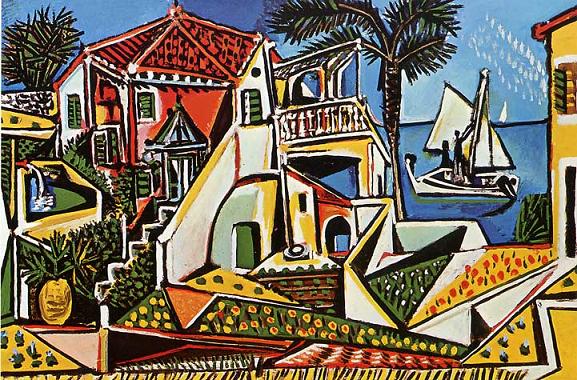 Explore the painting with students by having them point out things they notice in the following categories:What it is like where the painting shows (warm, etc.)Shapes that you seeWarm colors vs. cool colorsWhat might be opposite of what is shown in the paintingSection 1: Where People LiveStates: allDeepening Questions:What is it like where I and other people live?How can we describe where we live (city, county, state, nation, and continent)?LocationMe on the Map activities: see below)Personal direction (right/left, front/back) (specifically in Michigan standards)Absolute Locations (home address, school address) vs. relative location (up/down, near/far)Know home addressMap SkillsReading a simple mapState map with star as capitalHow to draw a Map close reading passage (readworks.org) (attachment)United States map and showing bordersMake a treasure map: http://www.ehow.com/how_7929263_create-map-light-markers-candle.htmlCardinal Directions (north, south, east, west)Missouri-Compass RoseCreate a mapClassroom mapMapping the classroom activity: http://gradeonereadingcorner.blogspot.ca/2013/05/mapping-classroom.htmlClassroom map activity (attachment)School MapA School Map text close reading activity (readworks.org) (attachment)Land and Water (basic earth features) *Note: Land features (valley, plain hill, etc.) and water features (river, ocean) will be covered in Unit 5.Maps and GlobesThe Difference Between Maps and Globes close reading passage (readworks.org) (attachment)Paired texts about maps and globes and 7 continents with comprehension questions http://www.readworks.org/passages/difference-between-maps-and-globesPhysical Features (human vs. natural): covered again in Unit 5Water/Land on mapsIndiana: also find cities and roads on a mapWe Use a United States Map close reading passage (readworks.org) (attachment)7 continents and 4 OceansCopycat smartboard game to learn 7 continents: http://kids.nationalgeographic.com/kids/games/geographygames/copycat/Video/Song on 7 continents: https://www.youtube.com/watch?v=apIzM6rywf0&feature=relatedLabel map with names of 7 continents and 4 Oceans (attachment4 OceansSchool, city, state, country, continentRead Me on the Map by Joan Sweeney Make “Me on the Map” book: http://www.fantasticfirstgradefroggies.com/2013/04/me-on-map.htmlMe on the Map circles graphic organizer: (attachment) http://finallyinfirst.blogspot.com/2011/02/me-on-map.htmlMe on the Map book (attachment)People and Places (Kinds of neighborhoods)City, town, farm-urban, suburban, ruralIntroduce vocabulary of “urban, rural, suburban” Graphic organizer (attachment)Urban, rural suburban flipbooks: http://keepingupwithclass.blogspot.com/2011/09/urban-rural-suburban-flipbooks.htmlUrban, rural, suburban powerpoint game (attachment) Triple Venn diagramShelter and transportationKinds of shelter in our state/regionBuilding a Railroad close reading passage (readworks.org) (attachment)PERFORMANCE TASK: Persuasive writing: “Where would you like to live (city, town, or farm) and why?”People and Resources Study George Washington CarverSection 2: What’s the Weather?States: Michigan, Missouri, Ohio, Illinois, Wisconsin (NOT: Minnesota, Indiana)Deepening Questions:What are the different kinds of weather and how does it affect daily life?How does the weather change though the seasons?A Closer Look Unit D Chapter 7Example 1st Grade weather unit: http://thefirstgradeparade.blogspot.com/2010/10/whats-weather.htmlWeather All Around UsDifferent weather conditionsKinds of WeatherWrite about the weather (attachment)Types of PrecipitationRain, snow, sun, windyGraphing different kinds of weather (attachment)Weather watcher project: create a daily journal of weather (attachment)Weather vs. temperatureSevere WeatherSpinning Storms close reading passage (readworks.org) (attachment)Ways to measure weatherUsing thermometerOnline practice: http://www.ixl.com/math/grade-1/read-a-thermometerReading a thermometer worksheet (attachment)Other tools (rain gauge, wind vane)Predicting the weatherRead Cloudy with a Chance of Meatballs by Judi BarrettMake a classbook about predicting weather (attachment)The Water Cycle (brief overview)Evaporation and cloudsDiagram of water cycle (attachment)Different types of cloudsRead Little Cloud by Eric CarleFour SeasonSpring/Summer and Fall/WinterRead Caps, Hats, Socks, and Mittens by Louise BordenCompare and contrast two different seasonsPERFORMANCE TASK:   “The best season of the year is….”Geometry is now in Unit 6Section 3: Place ValueStates: allDeepening Question: How can digits be used in different places to show bigger and smaller numbers?Use My Math Chapter 5 on Place ValueNumbers 11 to 19TensMath in the Path (attachment)Count by Tens Using DimesVideo on counting by 10’s using dimes: https://www.youtube.com/watch?v=glGTuowt2KoTens and Some MoreHow Many Free tickets can you get? (attachment)Tens and OnesMake a table (Problems Solving)Numbers to 100What’s Your Number Game (attachment)I’m thinking of a number game (attachment)*Numbers in different forms (fourteen=1 ten, 4 ones=10+4)Expanded notationFish habitat base 10 (attachment)Place value power daily sheet (attachment)Ten More, Ten LessCount by Five Using NickelsCounting nickels worksheet (attachment)Use Models to Compare NumbersSection 3: Types of Stories (Genres)States: allDeepening Questions:How do different types of books tell stories in different ways?How does knowing the genre (book category) help me find books I like?Review what was already covered relating fiction vs. non-fiction in Unit 2Define “fiction”Read books from each category of fiction.  Make a small set of posters that talk about the features of each kind of fiction. (http://hippohoorayforsecondgrade.blogspot.com/2012/10/fiction-frenzy.html)Types of FictionRealistic fictionRealistic fiction activity pack (attachment)FantasyHistorical FictionFirst FlightHumorous fictionThe Monster in the BackpackMysteryCam Jansen and the Lost ToothFolkloreThe Legend of the Indian Paintbrush by Tomie DePaoloPoemsRetelling storiesSection 4: Types of words (nouns, verbs, adjectives)